Kendal Town Council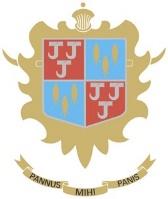 Town Hall, Highgate, Kendal LA9 4EDwww.kendaltowncouncil.gov.ukNotes from the non-statutory Working Group meeting of the Planning Committee meeting held on Monday, 16 August 2021 at 6.30pm via Zoom.In attendance: Chris Bagshaw (Town Clerk), Ian Gordon (Democratic Services Assistant).P43/21/22 	ApologiesThe Committee received and accepted apologies from Cllrs C Rowley and P GibsonP44/21/22	Declarations of InterestThe Chair and Councillor Vincent declared a non-pecuniary interest in planning application 1 (Natland Mill Beck Bridge) and both confirmed that they were not pre-determined in this matter.P45/21/22	Exclusion of Press and Public (Public Bodies Admission to Meetings Act 1960)No issues were considered for exclusion.P46/21/22	Minutes of the Previous MeetingThe Council received the minutes of the previous planning committee meeting held on 2 August 2021. Resolved: To accept them as a true record.P47/21/22	Planning Process IssuesThere has been a swathe of EA applications that KTC have not been consulted on.  Whilst not feeling they are controversial, the Chair suggested an additional meeting to allow KTC to respond to them. Proposed meeting next Monday at 6.30pm by Zoom.  The Democratic Services Assistant to circulate details of applications.Resolved: To hold an additional non statutory working group meeting of the Planning Committee on Monday 23rd August 2021 at 6.30pm via Zoom.  There would be a single agenda item to consider the Environment Agency planning applications relating to flood defence work in and around Kendal. With the impact of the local government review, the Chair felt it pertinent to look at Kendal’s borders and protect its position and think about KTC ownership of land etc. The Chair recommended taking a holistic view of who owns what both within Kendal and its borders. The Clerk drew the Committee’s attention to the need to consider how Kendal’s footprint might expand if such circumstances were desirable Councillors agreed a physical meeting with maps would be the best way forward.  It was suggested planning committee members plus one other ward member could meet in the Town Hall. The Chair and Clerk could sort out logistics.Resolved: The Chair and Clerk to organise a date, venue and agenda.It was noted that a Dark Skies paper had been had previously circulated to members of the committee but there had not been the opportunity to debate any position that may be adopted by KTC. It was agreed to make this an agenda item for the next meeting.Resolved: To add Dark Skies as an agenda item to the next Planning Committee meeting.The Committee considered how they might best meet the challenge of meeting the requirements of the various strategies for the town, mostly developed by SLDC.  Councillors felt it was important that the Town Council supports agreed strategies and that the Committee should be more purposeful.  The Town Centre Strategy was suggested as an example of such a policy document which could be developed as a check list of points that could be referenced against planning applications.Resolved: The Clerk bring a report identifying how town councillors can ensure action points and strategies can be embedded in future decisions of the council.P48/21/22	Kendal Town Council Flood Relief Scheme.  Councillor Cornthwaite reported on the meeting that took place on 4th August. The minutes are being agreed and will be available for the next planning meeting. The councillor highlighted the EA publication which all planning committee members had received.Resolved: To note the report.P49/21/22	 Planning ApplicationsThe Committee considered the Planning Applications shown in Appendix 1.Resolved: To submit the recommendations in Appendix 1 to the Planning Authority.The meeting closed at 19.15 and the committee expressed their best wishes to Councillor Rowley who is currently in hospital.Cllr J CornthwaitePresentCllr D Rathbone (chair)PresentCllr P GibsonApologiesCllr C RowleyApologiesCllr H Ladhams (vice chair)PresentCllr G VincentPresentCllr D MilesAbsent